 EGEKAF ’23 KARİKATÜR YARIŞMASI BAŞVURU FORMU  ADAY BİLGİLERİYukarıda vermiş olduğum bilgilerin eksiksiz ve doğru olduğunu, EGEKAF ’23 Karikatür Yarışması şartları ve kurallarını okuyup onayladığımı beyan ederim.    						                      Ad, Soyad	: Tarih		:İmza		: 		        AdDoğum YeriSoyadDoğum TarihiCinsiyetKadın                      ErkekKadın                      ErkekKadın                      ErkekAdresTelefonE-Posta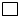 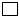 